                                                     MINISTERUL SĂNĂTĂŢII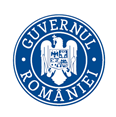 DIRECŢIA GENERALĂ ASISTENŢĂ MEDICALĂ                             SERVICIUL DE ASISTENŢĂ MEDICALĂ ŞI PLANIFICARE STRATEGICĂ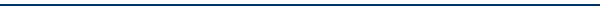 Nr.                        / 			                                                                                                  	         SE APROBĂ,                                                                                                       p. MINISTRUL SĂNĂTĂȚII                                                                                                           SECRETAR DE STAT                                                                                                               PROF. UNIV. DR. ADRIANA PISTOL			 REFERAT DE APROBARE  	Având în vedere acumularea de noi date clinice, precum și experiența dobândită în monitorizarea și îngrijirea în ambulatoriu a tot mai multor pacienți infectați cu coronavirusul SARS-CoV-2, Comisia de boli infecțioase a Ministerului Sănătății, prin adresa înregistrată la Ministerul Sănătății cu nr. DGAM 5290/06.11.2023, propune un protocol de tratament revizuit pentru pacienții adulți. Prevederile protocolului privesc în mod special terapia antivirală ținând cont de  RCP-urile actualizate ale antiviralelor utilizate în înfecția SARS-CoV-2 și a poziției actuale a European Medicines Agency (EMA) în ceea ce privește autorizația de punere pe piață a medicamentelor antivirale pentru COVID-19 precum și ghidurile internaționale actualizate privind managementul tratamentului COVID-19. Comisia de boli infecțioase propune prescrierea și eliberarea tratamentului cu medicamentul cu DCI Nirmantrelvir/Ritonavir (Paxlovid) prin clinicile/spitalele de boli infecțioase sau în secțiile de boli infecțioase din spitalele multidisciplinare, pentru pacienții cronici cu imunodepresii severe (oncologie, hematologie, diabetologie, reumatologie, nefrologie/dializä). De asemenea, Comisiei de boli infecțioase propune excluderea medicamentului cu DCI Molnupiravir (Lagevrio) din tratamentul infecției cu coronavirusul SARS-CoV-2 în baza recomandării Agenției Europene a Medicamentului precum și a retragerii cererii de reexaminare din partea companiei producătoare.Acest protocol de tratament al infecției cu virusul SARS-CoV-2 abordează cazul general al pacienților cu COVID-19, fără a detalia situații particulare. Pentru realizarea acestuia au fost analizate prevederile documentelor emise de Organizația Mondială a Sănătății și de Centrul European de Prevenire și Control al Bolilor, ale unor ghiduri terapeutice, precum și a situației la zi privind autorizarea medicamentelor antivirale de către EMA.Având în vedere cele de mai sus și ținând cont de prevederile art. 4 alin. (1) lit. g1) din Legea nr. 95/2006 privind reforma în domeniul sănătății, republicată, cu modificările și completările ulterioare, propunem abrogarea Ordinului ministrului sănătăţii nr. 487/2020 pentru aprobarea protocolului de tratament al infecţiei cu virusul SARS-Cov-2. Față de cele menționate mai sus, a fost elaborat proiectul de Ordin pentru aprobarea Protocolului naţional de practică medicală privind tratamentul infecţiei cu virusul SARS-CoV-2, pe care vă rugăm sa-l aprobați.Cu stimă, DIRECTOR GENERAL 							DR. COSTIN ILIUȚĂ												Întocmit: Mihaela Necula / 517